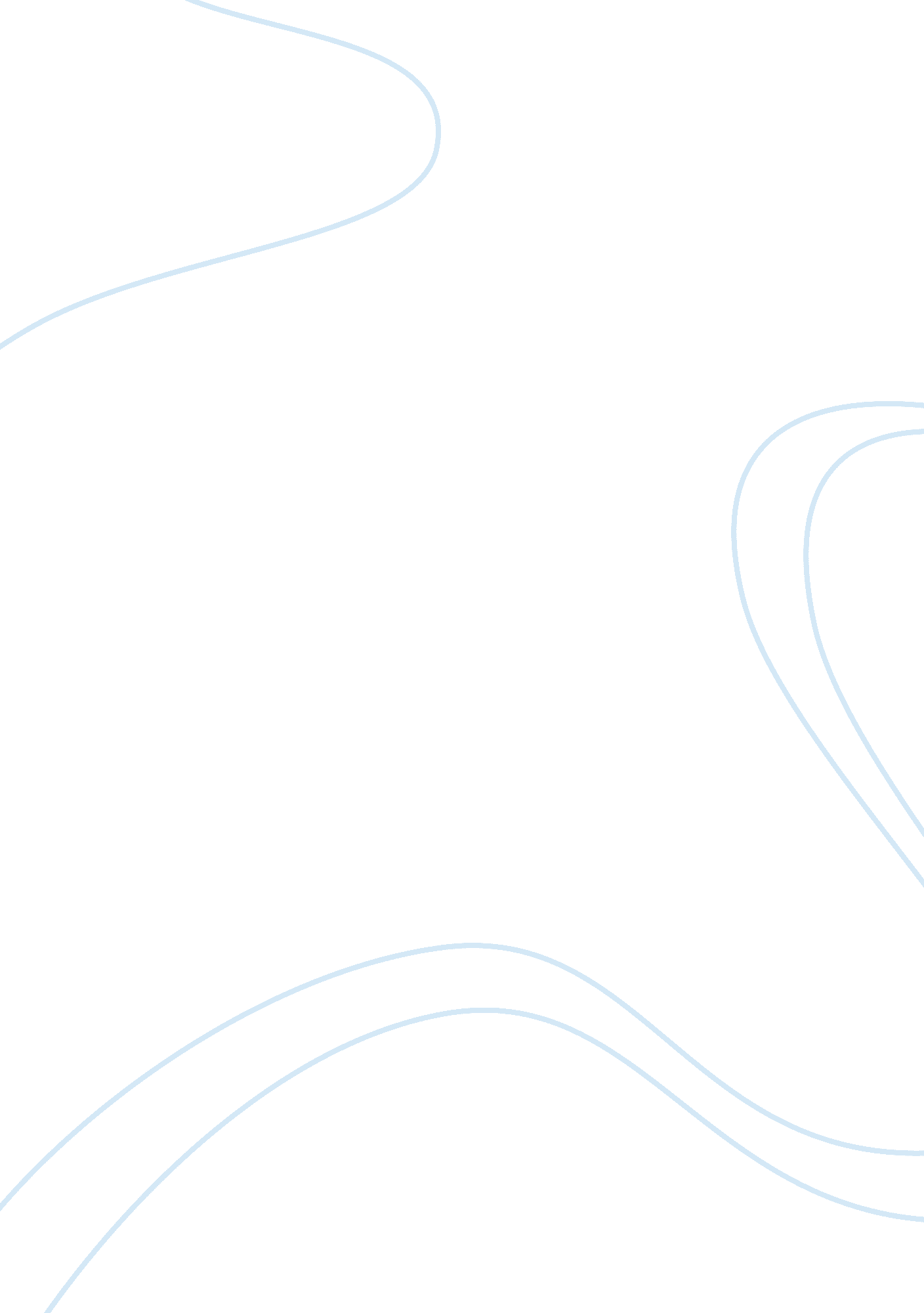 Regulatory compliance in the global shipping industryBusiness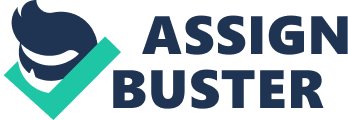 The overall purposes of shipping regulations, as Bloor et al. elaborates, is to enhance safety in the industry (172). The regulating bodies aim at ensuring maximum safety to the public as well as the freight handlers. Some of the transported goods, for example the hazardous goods, pose significant health risk to the public. For his reason, the regulating authority defines the standard ways of packaging, labeling and the overall handling of such cargos. In addition, the regulating body is mindful of the safety of goods in the passage. The shipping process involves multiple transfers of goods from different agencies. For instance, cargos are interchanged from the Carter to the freight forwarder and the airline. If the entire process is not regulated, goods may be damaged or stolen along the away. To avoid this, the shipping process is controlled, thus ensuring that goods in transit get to the destination safely. 
The present shipping regulations are, in my opinion, enough to accomplish the safety purpose. Firstly, there are minimal incidences of the harmful occurrences that reported during shipping. In addition, the present system is secure enough with very few instances of loss or damage to goods while in transit. However, the system may benefit from increased investment in technology. The shipping industry ought to be up to speed with the growing technology. Incorporating modern technology may include the use of robotic packaging and inspection gadgets, among other computer-related mechanisms. Such measures will increase speed and efficiency while still maintaining safety in the shipping industry. 
In conclusion, the shipping industry is a sensitive area that requires a high standard of safety. Although the present system has significantly catered for the protection of goods and the public, its efficiency may be improved through technological inventions. It is, therefore, necessary for the relevant regulating bodies to invest in modern technology so as to improve the quality of their services. 